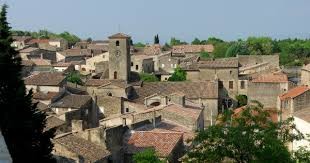 JR17/211   ETOILE SUR RHONE-BETWEEN MOUNTAINS AND PROVENCE  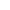 Dates : 03/07/2017  Au 23/07/2017   RENO - MANU  / 13 volpartner 
Between the Vercors mountains and the Provence region, the pretty village of Etoile sur Rhône will welcome an international workcamp like every summer for more than 40 years! Thousands of volunteers have participated through the years in the renovation of the paved alleys and historical monuments of the village, which has a rich cultural heritage. You will be delighted by the Drôme Valley: people interested in cultural history will not regret coming here. You can also be part of this adventure! http://www.etoilesurrhone.fr/s-informer/galerie-photo-video#dossier-498 http://www.ville-etoilesurrhone.frwork 
We are offering you the opportunity to participate in a heritage restoration project with young people from all around the world! Youth volunteer work camps are now part of local history. And local teenagers are proud to be part of it! Indeed, you will work in cooperation with a group of teenagers from the local organization, House of Youth and Culture (=MJC). A working camp between stones and nature. Leaded by a professional you will do traditional masonry work in the village. Working place will be specified later. You will also participate in clearing plants away from an historic site “the Calabert”, a former coaching inn located at the foot of the Rhône river. This work will make a visible difference to the area and it will enable you to appreciate the green spaces of the ’’Bords du Rhône" in the company of other people! The work will take place in the morning, 4 to 5 hours per day from Monday to Friday. Evenings and weekends can be spent sightseeing or taking part in original and fun cultural activities.accomodation and food 
You will be staying in the "Pénitents" chapel located in Etoile-sur-Rhône’s town centre! Refurbished by previous international volunteers, this building is now comfortable: there are dorms, toilets and showers, a shared kitchen and a huge communal lounge for spending time with other volunteers (ping pong table available)! A washing machine will be made available to the volunteers. Each volunteer will participate in everyday household tasks (cleaning, doing the dishes…). Meals will be prepared in groups : feel free to bring culinary specialities from your home country and your favourite recipe to share with everybody ! We cannot take care of you if you arrive before the starting date of the project, or if you stay after.location & leisure 
Located 10 km south of Valence, in the Drôme department, Etoile (5000 inhabitants) is a town which overhangs the Rhône valley. Its village, at the heart of an enclosure of the 15th century, reveals an architectural heritage of quality: church, apparent-stone houses, chapel and castle. As for its countryside, it is characterized by much diversified landscapes (edge of river – Rhône and Véore -, agricultural and fruit-bearing zones, hills and woods). The teenagers of the MJC will be happy to share leisure activities with you (sports, visits…) and some other local organization as well : Lake festival at Etoile and national day on 14th of July, meeting with other workcamps. Other possible free time activities: excursion to discover the Vercors mountains, visit of nearby cities (Crest, Montélimar, Valence...) and their specialities : manufacture of Nougat, olive oil…More information : http://www.drometourisme.com http://www.vallee-drome.comrequirements 
1/ No specific competences for this workcamp, except liking team-work and being very motivated, in a good mood and willing to exchange with the compagnons! 2/EU volunteers : bring along with you your European Health Insurance Card; non-EU volunteers : do bring your CERTIFICATE OF INSURANCE. Each health expenses will be paid by the volunteer and refunded when back in its own country. 3/ You need to bring along with you : bed linen, sleeping bag, working clothes, resistant and closed shoes for work, warm clothes for fresh nights (socks, sweaters, raincoat…) hat/sunscreen/sunglasses/swimsuit, your camera, photos/souvenirs/games/little things from your own country. For the boys : do not forget to bring your swimming trunk in addition to your short pants (which are prohibited in the French public swimming pool). 4/It is no longer allowed to change foreign traveller’s checks into money in the French banks : think about doing it in the foreign exchange counter (airport, stations, big cities) BEFORE arriving to the workcamp!